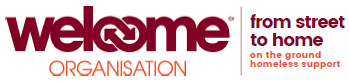 Welcome Organisation Weekend CookJob Description and Personal Specification We are looking for an individual who is committed, enthusiastic and self- motivated to join our team.    The successful candidate will have experience of working in a team environment, be able to positively engage with and have a strong empathy for homeless people. In return we will provide the opportunity to develop your skills through professional supervision and support, and to be part of an evolving team where the individuals views count and he/she can make a lasting difference to the lives of homeless people. Job Title – Weekend Part-time Cook  You will be responsible for assisting the Welcome Organisation deliver on its harm reduction programme by providing nutritional food - targeting the needs of people who are homeless, sleeping rough or at risk of being homeless. You will be based at our drop-in centre, 28 Townsend Street, Belfast. Responsible to Drop In Assistant Manager Rate £10.00 per hour Days of Work Normal works hours are 10 hrs per week and will normally be  Saturday 9am – 2pmSunday 9am – 2pmHolidays20 days per annum plus public holidays (pro-rata)Closing DateMonday 29 November 2021, 9amMain Duties and Tasks Prepare and cook food in a Drop-in for Homeless people.Following are examples of the tasks required Clean food preparation areas, cooking surfaces, and utensils. Maintain sanitation, health, and safety standards in work areas. Operate large-volume cooking equipment such as grills, deep-fat fryers, or griddles. Prepare and serve beverages such as coffee and tea. Plan menus ensuring it meets requirements for quality and quantity. Wash, cut, and prepare food in line with food health and safety regulations. Clean, stock, and restock food store, fridges and freezers and ensure food is stored in line with health and safety regulations. Order and take delivery of supplies including donations. Ensure food is ready to serve on time.  Serve food to clients.Supervise volunteers assisting in the kitchen.Develop and deliver basic life skills training to clients on preparation of low cost healthy meals etc. as part of a life skills development programme.Ensure food wastage is kept to a minimum.Monitoring the service Ensure all kitchen health and safety records are updatedMaintain accurate records of services delivered in order to enable external evaluation of the service. Reporting Prepare reports for the service manager as required PolicesKeep professional boundaries and ensure confidentiality in relation to clients.Actively promote equality of opportunity within service provision.  Understand and work within our ethos of Low Threshold, High Tolerance services.Under the Health and Safety at Work Act, all employees are required to take care of their own health and that of other employees in complying with their statutory duties. Person Specification Person Specification Person Specification Criteria Essential Desirable Experience/ EducationNVQ Level 2 or City & Guilds in Catering and Hospitality, or an equivalent catering kitchen related qualification1 years’ experience at a cook grade or higher, that includes food preparation and cookingMaintenance of a Safe, Hygienic and Secure Working Environment Skills/ AbilitiesPlanning and delivering healthy menus within budget restraints and utilisation of donated foodExcellent communication and interpersonal skills Good writing and presenting of basic reports Ability to supervise kitchen volunteersAbility to work independently with limited supervision but also to work as part of a team.  Able to manage challenging individuals and situations Ability to assist clients to develop cooking and budgeting skills. Ability to prioritise and mange time effectivelyAbility to adhere to all Welcome policies including, Health & Safety, Confidentiality, Professional Boundaries, Adults at Risk and Equality and Diversity etc., KnowledgeUnderstanding of Low Threshold, High Tolerance servicesUnderstanding the effects of drug and alcohol dependencies Understanding of the needs of Homeless peoplePersonal QualitiesNon Judgemental and able to empathiseCalm and resilient Flexible and supportiveConfident and InnovativeHighly motivated to delivering service excellence OtherSatisfactory Enhanced Access Northern Ireland check The post holder will be required to wear kitchen uniform 